РЕЄСТРАЦІЯ УЧАСНИКІВЗаявка-анкета учасника всеукраїнської конференціїДля участі у конференції та включення статей у збірник необхідно направити на адресу оргкомітету (бажано електронною поштою з підтвердженням) заявку і копії платіжних доручень про перерахування окремо організаційного внеску та вартості публікації.
Заявка обов'язково заповнюється як на кожного учасника конференції, так і на кожного автора статей, який особисто не бере участі в конференції.Умови проведення конференціїДля учасників конференції встановлено організаційний внесок у розмірі 400 грн. За окрему плату кожен учасник отримує право на публікацію однієї статті в науковому збірнику університету, який є фаховим виданням з тематики конференції. Вартість публікації становить 22 грн. за кожну сторінку статті формату А4, виконану за вимогами редакції збірника.Проживання, харчування, транспортні витрати, витрати на екскурсійне обслуговування - за рахунок учасника конференції.Можлива оплата на місці при реєстрації.Адреса проведення конференції
Київський національний університет будівництва і архітектури
Повітрофлотський проспект, 31, к. 603А
03680, м. Київ.Карта проїзду
Проїзд від залізничного вокзалу "Південний" маршрутним таксі № 401, 223, зупинка "Просвіти" (КНУБА)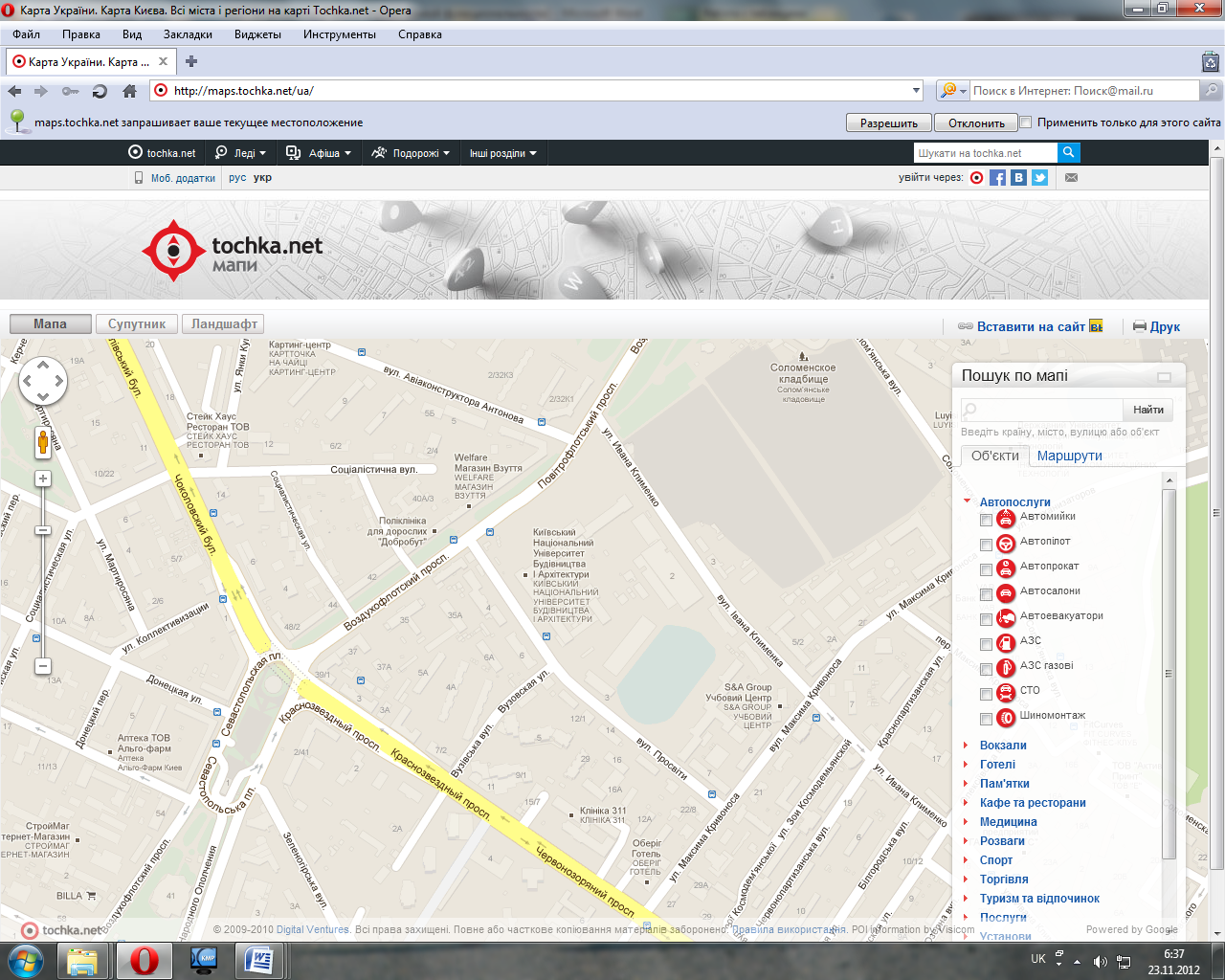 Банківські реквізити для перерахування вартості оргвнеску

Київський національний університет будівництва і архітектури, ЄДРПОУ 02070909
Банк ГУГКСУ у м.Києві
Код банку 820019
Р / с 31250272210121
Контактна інформація
Секретар оргкомітету, канд. техн. наук, доц. -
Ручинський Микола Миколайович
e-mail: motpknuba@ukr.net
тел. моб.: (067) 932-79-83
тел. роб.: (044) 248-55-48
факс (044) 248-49-10